PROGETTO“Odiare non è uno sport. Percorsi educativi per prevenire e contrastare l’hate speech razziale nello sport”Attività per le classi della scuola secondaria di primo grado Il percorso affronta i temi dell’hate speech nei social network e non solo, del riconoscimento delle fake news e promuove la buona educazione alla cittadinanza digitale per prevenire la diffusione dei discorsi d’odio attraverso i valori positivi tipici dello sport (fair play, rispetto, accoglienza...).Sono previsti tre incontri da due ore ciascuno. Le schede che troverete di seguito, contengono attività che le educatrici di CELIM hanno sperimentato con due classi della scuola secondaria di primo grado  in modalità online. Il linguaggio utilizzato pertanto è mirato per raggiungere gli studenti e favorire al massimo la partecipazione. Per aderire al progetto o avere maggiori informazioni sulle attività potete contattarci all’ e-mail: celimondo@celim.itTerzo incontro: Rispetto&SportAbbiamo discusso di alcuni episodi di razzismo nello sport. Fortunatamente non si tratta di casi frequenti ma quando accadono sono sicuramente molto spiacevoli. I personaggi dello sport hanno spesso condannato questi episodi...guarda il video e leggi l’articolo che ti proponiamo. Dall’atletica al calcio tutti uniti per dire “NO al razzismo”.   Attività 1 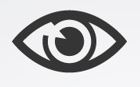 Guarda il video Speak out against hate speechhttps://www.youtube.com/watch?v=B59YVGWXgxoLeggi l’articolo  “La lettera dei venti club: uniti per un calcio migliore”https://sport.sky.it/calcio/serie-a/2019/11/29/serie-a-razzismo-lettera-club CACCIA ALLA BUFALA 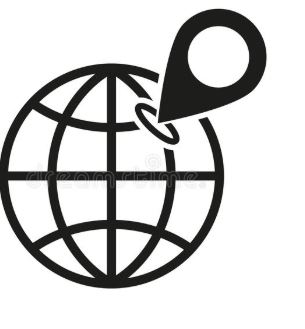 Leggi le notizie a pagina 2. Una è vera, le altre sono false. Prova a indovinare: Qual è quella reale?_________________________________________________________________________________________________________________________________________________________________________________________________________Verifica le tue ipotesiCerca le seguenti notizie su internet: solo una è vera! Notizia n.1Il leader nordcoreano Kim Jong-un avrebbe incarcerato tutta la squadra nazionale di calcio che aveva subito in casa una sconfitta per 1-0 dai rivali della Corea del Sud il 2 ottobre, nel primo match tra il Nord e il Sud Corea nei Giochi Asiatici dal 1978.Notizia n.2Lutto nel mondo dello sport -  morto Yuri ChechiSe ne è andato all’età di 47 anni il celebre “Signore degli Anelli”. Yuri Chechi, il ginnasta più forte della storia Italiana è venuto mancare in mattinata in seguito ad un malore improvviso che lo ha colto nella sua casa di Roma. A chiamare i soccorsi la moglie che ha tentato anche una prima rianimazione nell’attesa del 118. Nulla da fare per il campione che lascia uno splendido ricordo nel panorama mondiale della ginnastica.Notizia n.3I tifosi giapponesi puliscono gli spalti dopo la partitaA seguito della imprevedibile vittoria 2 a 1 contro i loro sfidanti Sudamericani, i diligenti fan giapponesi sono stati ripresi mettere bicchieri di carta, bottiglie, pezzi di cartone e scarti di cibo lasciati in disordine tra i sedili color arancione brillante nelle apposite buste blu per l’immondizia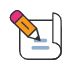 Ora scrivi le caratteristiche della fake news: gli articoli e siti che le smascherano segnalano qualcosa in particolare? (ad esempio: quante condivisioni ha avuto, quale indirizzo web l’ha condivisa, se è una notizia data da un sito italiano o straniero etc….)Segna 3 caratteristiche che hai trovato 1.2.3.E ora controlla la lista!   ***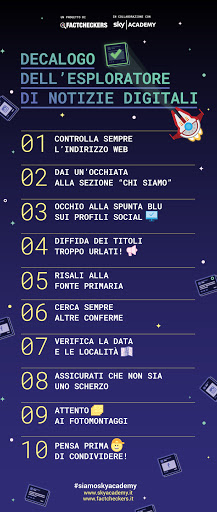 *** Fonte: http://factcheckers.it/guida/